Denk aan het milieu voordat u dit document printPersonaliaToelichtingLees vóór het invullen de Toelichting en invulinstructie certificeringsdocumenten Programma- en Portfoliomanagement IPMA A en B, versie 3.0. Deze vindt u op onze website. Dit document heeft een maximale omvang van 15 pagina’s (incl. bijlagen met bijv. organogrammen).Sla dit document na voltooiing op als “Managementsamenvatting – [voor- en achternaam]”, bijv.: “Managementsamenvatting – Jan Jansen” en lever het in op de portal.De organisatie waarin u programma’s leidt1	De business unit / afdeling waarin u werkzaam bent (c.q. waar u programma 1 heeft uitgevoerd) en haar belangrijkste taken 2	Algemene karakteristieken van de projecten en programma’s in (uw deel van) de organisatie3	De project- en/of programmamanagementprocedures binnen (uw deel van) de organisatie4	Het organogram van de organisatie met uw positie daarinNB. Mag ook in een bijlage.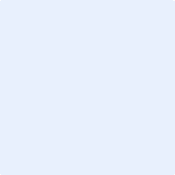 1	Programma 1 – Samenvatting, plan en realisatie1.1	Doel en beoogde benefits van programma 11.2	Afwijkingen van gerealiseerde benefits t.o.v. de beoogde benefits* Vul in indien de afwijking het gevolg is van een wijzigingsverzoek (tabel 1.6)1.3	Verloop in de tijd* In de “Toelichting” staan codes voor mogelijke redenen van afwijkingen.1.4	Mensuren* In de “Toelichting” staan codes voor mogelijke redenen van afwijkingen.1.5	Budget (x € 1.000,-)* In de “Toelichting” staan codes voor mogelijke redenen van afwijkingen.1.6	Belangrijkste formele wijzigingsvoorstellen/scopewijzigingen1.7	Belangrijkste belanghebbenden in en rondom het programmaOpdrachtgever en eventuele stuurgroepledenOverige belanghebbende personen en partijen 1.8	Organogram van uw programma-organisatieNB. Mag ook in een bijlage.1.9 	Programmacomplexiteit Scoor de complexiteit van programma 1 voor elke dimensie op een schaal van 1 t/m 4. Motiveer uw score.Argumentatie:Argumentatie:Argumentatie:Argumentatie:Argumentatie:Argumentatie:Argumentatie:Argumentatie:Argumentatie:Argumentatie:1.10 	Verloop van programma 1 in hoofdlijnenBeschrijf hier hoe u het programma heeft geleid en hoe u de complexiteit van dit programma heeft beheerst. 2 	Programma 2 – Samenvatting, plan en realisatie2.1	Doel en beoogde benefits van programma 22.2	Afwijkingen van gerealiseerde benefits t.o.v. de beoogde benefits* Vul in indien de afwijking het gevolg is van een wijzigingsverzoek (tabel 2.3)2.3	Belangrijkste formele wijzigingsvoorstellen/scopewijzigingen2.4	Opdrachtgever en evt. stuurgroepOpdrachtgever en eventuele stuurgroepleden2.5 Verloop van programma 2 in hoofdlijnenBeschrijf hier hoe u het programma heeft geleid en hoe u de complexiteit van dit programma heeft beheerst. 3 	Programma 3 – Samenvatting, plan en realisatie3.1	Doel en beoogde benefits van programma 13.2	Afwijkingen van gerealiseerde benefits t.o.v. de beoogde benefits* Vul in indien de afwijking het gevolg is van een wijzigingsverzoek (tabel 3.3)3.3	Belangrijkste formele wijzigingsvoorstellen/scopewijzigingen3.4	Opdrachtgever en evt. stuurgroepOpdrachtgever en eventuele stuurgroepleden3.5 Verloop van programma 3 in hoofdlijnenBeschrijf hier hoe u het programma heeft geleid en hoe u de complexiteit van dit programma heeft beheerst. Uw achternaam:Voorletters/voornaam:Geboortedatum:Certificeringsniveau:IPMA-B 	IPMA-A Meer opgeleverd dan beoogd conform par. 1.1Conform wijzigingsverzoek*Minder opgeleverd dan beoogd conform par. 1.1Conform wijzigingsverzoek*Oplevering afwijkend van beoogd conform par. 1.1Conform wijzigingsverzoek*Omschrijving fasen, projecten e.d.Geplande startdatum fase etc.Geplande einddatum fase etc.Feitelijke startdatum fase etc.Feitelijke einddatum fase etc.Reden (bij afwijking realisatie van plan)*Uw programmamanagementOmschrijving fasen, projecten e.d. (gelijk aan par. 1.3)Geplande mensuren bij aanvang, per fase etc.Extra/minder uren door wijzigingen (zie par. 1.6)Feitelijk verbruikte mensuren per fase etc.Reden (bij afwijking realisatie van plan)*Totaal aantal urenWaarvan uw eigen urenWaarvan overige urenOmschrijving fasen, projecten e.d. (gelijk aan par. 1.3)Geplande budget bij aanvang per fase etc.Extra/minder budget door wijzigingen (zie par. 1.6)Feitelijk verbruikte budget per fase etc.Reden (bij afwijking realisatie van plan)*Totaal budget/verbruikReden/inhoud wijziging(svoorstel)Datum akkoord wijzigingImpact op planning(+/- weken/ maanden)Impact op mensuren(+/- uren)Impact op budget (+/-x € 1000)Rol (Eigen)naamFunctie binnen bedrijfOpdrachtgeverRol in/belang bij programmaNaam persoon/partijEventuele toelichting 1 – Output-gerelateerde complexiteitUw score (1-4):2 – Proces-gerelateerde complexiteitUw score (1-4):3 – Input-gerelateerde complexiteitUw score (1-4):4 – Risico-gerelateerde complexiteitUw score (1-4):5 – Strategie-gerelateerde complexiteitUw score (1-4):6 – Organisatie-gerelateerde complexiteitUw score (1-4):7 – Sociaal-culturele complexiteitUw score (1-4):8 – Team-gerelateerde complexiteitUw score (1-4):9 – Innovatie-gerelateerde complexiteitUw score (1-4):10 – Autonomie-gerelateerde complexiteitUw score (1-4):Totaalscore complexiteitOptellen (10-40):Meer opgeleverd dan beoogd conform par. 2.1Conform wijzigingsverzoek*Minder opgeleverd dan beoogd conform par. 2.1Conform wijzigingsverzoek*Oplevering afwijkend van beoogd conform par. 2.1Conform wijzigingsverzoek*Reden/inhoud wijziging(svoorstel)Datum akkoord wijzigingImpact op planning(+/- weken/ maanden)Impact op mensuren(+/- uren)Impact op budget (+/-x € 1000)Rol (Eigen)naamFunctie binnen bedrijfOpdrachtgeverMeer opgeleverd dan beoogd conform par. 3.1Conform wijzigingsverzoek*Minder opgeleverd dan beoogd conform par. 3.1Conform wijzigingsverzoek*Oplevering afwijkend van beoogd conform par. 3.1Conform wijzigingsverzoek*Reden/inhoud wijziging(svoorstel)Datum akkoord wijzigingImpact op planning(+/- weken/ maanden)Impact op mensuren(+/- uren)Impact op budget (+/-x € 1000)Rol (Eigen)naamFunctie binnen bedrijfOpdrachtgever